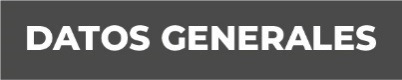 Nombre: HECTOR MANUEL NAVARRO REYESGrado de Escolaridad:  Licenciatura en DerechoCédula Profesional: 8154264Teléfono de Oficina: Correo Electrónico: Formación Académica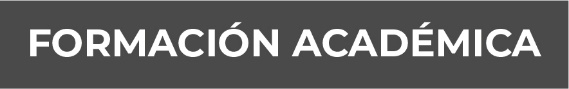 Escuela Primaria “HILARIO C. SALAS”, ACAYUCAN, VER.  Escuela Secundaria PARA ADULTOS “MARIA ENRIQUETA CAMARILLO Y ROA DE PEREYRA”, ACAYUCAN, VER.  Centro de Bachillerato “ESCUELA DE BACHILLERES BENITO JUAREZ OFICIAL DIURNA” DE LAS CHOAPAS, VER.  Universidad Veracruzana, Xalapa, Veracruz. Estudios de Licenciatura en DerechoTrayectoria Profesional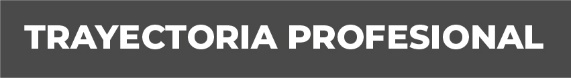 DE 1987 A 1992ASESOR JURIDICO EN LA NOTARIA PUBLICA NUMERO 10 DEL DISTRITO JUDICIAL DE COATZACOALCOS, VER. DE 1990 A 1991 ASESOR JURIDICO EN EL DIF MUNICIPAL DE LAS CHOAPAS, VER.DE 1993 A 1998PRESTADOR DE SERVICIOS PROFESIONALES EN EL DESPACHO CONTABLE A CARGO DEL CIUDADANO ABUNDIO OROZCO ESTRADA.DE 1991 AL 2011 AGENTE DEL MINISTERIO PUBLICO MUNICIPAL EN EL MUNICIPIO DE YECUATLA, VER.DE 2012 AL 2013 AGENTE DEL MINISTRIO PUBLICO EN EL MUNICIPIO DE ACTOPAN, VER.DE 2015 A 2016 FISCAL FACILITADOR EN LA SUB UNIDAD DE TLAPACOYAN, VER.DE 2016 AL 2022 FISCAL PRIMERO ORIENTADOR DE LA UNIDAD DE ATENCIO TEMPRANA ABSCRITA A LA UNIDAD INTEGRAL DE PROCURACION DE JUSTICIA DEL VIGESIMO DISTRITO JUDICIAL DE ACAYUCAN, VER.PUESTO ACTUAL FISCAL CUARTO ORIENTADOR EN LA UNIDAD DE ATENCION TEMPRANA   DEL VIGESIMO PRIMER DISTRITO JUDICIAL DE COATZACOALCOS, VER. Co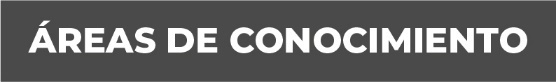 Derecho PenalDerecho ConstitucionalDerecho civil Derecho MercantilA T E N T A M E N T E.COATZACOALCOS, VER., A 12 DE JUNIO DE 2023LIC. HECTOR MANUEL NAVARRO REYES.